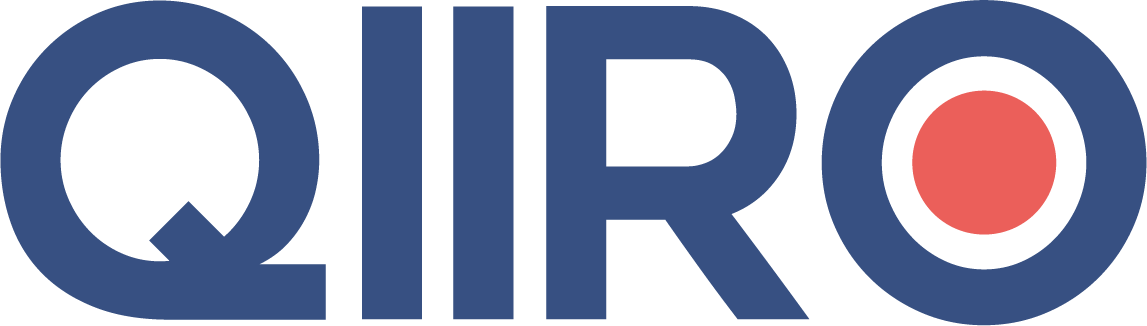 QIIRO vous propose des modèles de documents juridiques éprouvés, à jour des dernières réformes et règlementations en vigueur. Néanmoins, nos modèles restent généraux et nécessitent d’être adaptés.  En cas de doute sur la rédaction ou les conséquences juridiques de l’un de nos modèles de documents, nous vous recommandons l’accompagnement par un professionnel du droit. Lettre au Greffe pour un retrait d’associé(Dénomination)Société civile immobilière, de moyens, professionnelle...Au capital de (Montant du capital social de la société) €Siège social : (Adresse siège social)R.C.S : (Numéro d’immatriculation au RCS)A (Ville)Le (Date)(Civilité) le Greffier,Nous vous prions de bien vouloir trouver aux fins de dépôt au greffe et d'inscription modificative au Registre du commerce et des sociétés, un dossier concernant la société (Dénomination), savoir :- deux copies certifiées conformes par (Nom du représentant de la société), timbrées et enregistrées, du procès-verbal des délibérations de l'Assemblée Générale Extraordinaire réunie le (Date réunion) autorisant le retrait d'un associé et constatant la réduction corrélative du capital de ladite société ;- deux copies certifiées conformes des statuts mis à jour ;- un exemplaire du journal d'annonces légales ayant publié la modification ;- un imprimé M2 ;- un pouvoir pour effectuer les formalités.Vous trouverez aussi un chèque bancaire d'un montant de (Montant) €, pour le règlement des frais de dépôt.Nous vous prions d'agréer, (Civilité) le Greffier, l'expression de nos sentiments distingués.				(Signature)